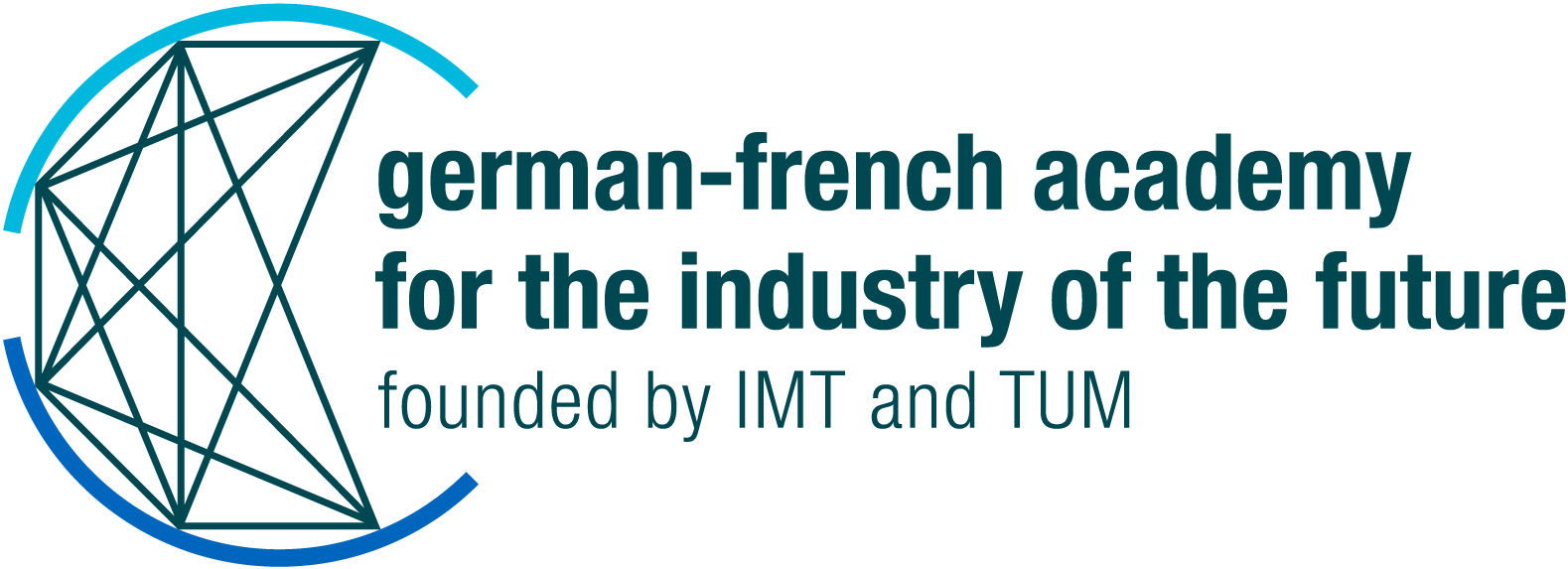 CALL FOR PROPOSALS 2022 SEED PROJECT APPLICATION TEMPLATEFostering European Technological and Digital SovereigntyAcronym and title of the projectKeywords / Application areasApplicantsPlease provide a short description of the scientific expertise of the research tandem. (complementarity, joint experience in other projects, etc.)Other partnersPlease mention if other partners will be committed in the project. (associated researchers, industrial partners, start-ups)Project outline (2 pages)Keep in mind that your proposals must be placed in a context of crisis resolution or prevention and digital transformation in order to reach a sustainable industry.Short summary and central questionOverview of the state-of-the-artObjectives of the projectExpected impact on academia, industry and society5. Project structure and timetable (1 page)Work packages & DeliverablesTimetable & MilestonesHuman resources / Equipment / ConsumablesBudget planningPlease outline the planned expenses in tabular form. Please note the regulations for financing (see appendix)!5. Further development (½ page)Scale-up potential of the project and future actions beyond the seed phasePerspectives for applying for third-party fundingPerspectives for new collaborationsSignature(s) of the author(s):xxxxTUMTUMIMTIMTPrincipal investigatorsPrincipal investigatorsPrincipal investigatorsPrincipal investigatorsNameNameInstituteInstituteE-mailE-mailOther contact person in charge of the projectOther contact person in charge of the projectOther contact person in charge of the projectOther contact person in charge of the projectNameNameInstituteInstituteFunction in the projectFunction in the projectE-mailE-mailxxxxxxxxxxxxxxxxxxxxxxxxxx